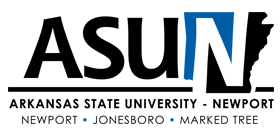 REQUEST FOR PROPOSALBID SOLICITATION DOCUMENTSection 1 - GENERAL INSTRUCTIONS AND INFORMATIONDo not provide responses to items in this section unless specifically and expressly required.PURPOSEArkansas State University-Newport (ASU-Newport) is seeking a qualified firm for Strategic Marketing Advisory Services (hereinafter referred to as SMAS); therefore, the University is requesting formal proposals for the SMAS that will be used institution-wide.  The University desires to partner with a vendor/firm who has expertise and experience in SMAS for institutions of higher education, specifically two-year institutions.TYPE OF CONTRACTThe University prefers to award a contract to a single vendor but reserves the right to award multiple contracts if it is in the best interest of the University.  The anticipated starting date for the contract is March 1, 2024.   ISSUING AGENCYArkansas State University-Newport Purchasing Department, as the issuing office, is the sole point of contact throughout this solicitation.BID OPENING LOCATIONProposals submitted by the opening time and date shall be opened at the following location:Arkansas State University-NewportPurchasing Department7648 Victory Blvd. Newport, AR 72112DEFINITION OF REQUIREMENTThe words “must” and “shall” signify a Requirement of this solicitation and that vendor’s agreement to and compliance with that item is mandatory.Exceptions taken to any Requirement in this Bid Solicitation, whether submitted in the vendor’s proposal or in subsequent correspondence, shall cause the vendor’s proposal to be disqualified.  Vendor may request exceptions to NON-mandatory items.  Any such request must be declared on, or as an attachment to, the appropriate section’s Agreement and Compliance Page.  Vendor must clearly explain the requested exception and should reference the specific solicitation item number to which the exception applies.  (See Agreement and Compliance Page.)DEFINITION OF TERMSArkansas State University-Newport Purchasing Department has made every effort to use industry-accepted terminology in this Bid Solicitation and will attempt to further clarify any point of an item in question as indicated in Clarification of Bid Solicitation.  The words “bidder” and “vendor” are used synonymously in this document.The terms “Request for Proposal”, “RFP” and “Bid Solicitation” are used synonymously in this document.RESPONSE DOCUMENTSOriginal Bid Proposal PacketThe original Bid Proposal Packet must be submitted on or before the bid opening date and time.  The Proposal Packet should be clearly marked “Original” and must include the following:Original signed Proposal Signature Page.  (See Proposal Signature Page.)Original signed Agreement and Compliance Pages.  (See Agreement and Compliance Pages.)Original signed Proposed Subcontractors Form.  (See Subcontractors.)Bid Proposal response to the Information for Evaluation section included in the Bid Proposal Packet.Other documents and/or information as may be expressly required in this Bid Solicitation.The following items should be submitted in the original Bid Proposal Packet.EO 98-04 Disclosure Form.  (See Standard Terms and Conditions, #27. Disclosure.) Copy of Vendor’s Equal Opportunity Policy.  (See Equal Opportunity Policy.)Voluntary Product Accessibility Template (VPAT).  (See Technology Access.)DO NOT include any other documents or ancillary information, such as a cover letter or promotional/marketing information.Official Bid Price Sheet.  (See Pricing.)Vendor’s original Official Bid Price Sheet must be submitted in hard copy format.  Vendor should also submit one (1) electronic copy of the Official Bid Price Sheet, preferably on a flash drive.    The Official Bid Price Sheet, including the hard copy and electronic copy, must be separately sealed from the Bid Proposal Packet and should be clearly marked as “Pricing”.  Vendor must not include any pricing in the hard copies or electronic copies of their Bid Proposal Packet.  Additional Copies and Redacted Copy of the Bid Proposal PacketIn addition to the original Bid Proposal Packet and the Official Bid Price Sheet, the following items should be submitted:Additional Copies of the Bid Proposal PacketFive (5) complete hard copies (marked "COPY") of the Bid Proposal Packet.  Six (6) electronic copies of the Bid Proposal Packet, preferably on flash drives.  CDs will also be acceptable.  All additional hard copies and electronic copies must be identical to the original hard copy.  In case of a discrepancy, the original hard copy shall govern.If ASU-Newport requests additional copies of the proposal, the copies must be delivered within twenty-four (24) hours of request.One (1) redacted (marked “REDACTED”) copy the original Bid Proposal Packet, preferably on a flash drive.  A CD will also be acceptable.  (See Proprietary Information.) ORGANIZATION OF RESPONSE DOCUMENTSIt is strongly recommended that vendors adhere to the following format and suggestions when preparing their Bid Proposal response.  The original Bid Proposal Packet and all copies should be arranged in the following order. Proposal Signature Page.All Agreement and Compliance Pages.Proposed Subcontractors Form.Signed Addenda, if applicable.E.O. 98-04 – Contract Grant and Disclosure Form.Equal Opportunity Policy.Voluntary Product Accessibility Template (VPAT).Other documents and/or information as may be expressly required in this Bid Solicitation.  Label documents and/or information so as to reference the Bid Solicitation’s item number.Bid Proposal response to the Information for Evaluation section of the Bid Proposal Packet.CLARIFICATION OF BID SOLICITATION Vendors may submit written questions requesting clarification of information contained in this Bid Solicitation.  Written questions must be submitted by 4:00 p.m., Central Time on January 24, 2024.  Submit written questions by email to ASU-Newport Purchasing Department as shown on page one (1) of this Bid Solicitation.  For each question submitted, vendor should reference the specific solicitation item number to which the question refers.Vendors’ written questions will be consolidated and responded to by ASU-Newport Purchasing Department.  ASU-Newport’s consolidated written response is anticipated to be posted to the ASU-Newport Purchasing website by the close of business on January 26, 2024.  Vendors may contact the ASU-Newport Purchasing Department with procurement-related questions at any time prior to the bid opening.Answers to verbal questions may be given as a matter of courtesy and must be evaluated at vendor’s risk.  PROPOSAL SIGNATURE PAGEAn official authorized to bind the vendor(s) to a resultant contract must sign the Proposal Signature Page included in the Bid Proposal Packet.Vendor’s signature on this page shall signify vendor’s agreement that either of the following shall cause the vendor’s proposal to be disqualified:Additional terms or conditions submitted intentionally or inadvertently.Any exception that conflicts with a Requirement of this Bid Solicitation.AGREEMENT AND COMPLIANCE PAGESVendor must sign all Agreement and Compliance Pages relevant to each section of the Bid Solicitation Document.  The Agreement and Compliance Pages are included in the Bid Proposal Packet.Vendor’s signature on these pages shall signify agreement to and compliance with all Requirements within the designated section.SUBCONTRACTORSVendor must complete, sign and submit the Proposed Subcontractors Form included in the Bid Proposal Packet to indicate vendor’s intent to utilize, or to not utilize, subcontractors.Additional subcontractor information may be required or requested in following sections of this Bid Solicitation or in the Information for Evaluation section provided in the Bid Proposal Packet.  Do not attach any additional information to the Proposed Subcontractors Form.PRICINGVendor(s) must include all pricing on the Official Price Bid Sheet(s) only.  Any cost not identified by the successful vendor but subsequently incurred in order to achieve successful operation shall be borne by the vendor.  The Official Bid Price Sheet is provided as a separate excel file posted with this Bid Solicitation. To allow time to evaluate proposals, prices must be valid for 180 days following the bid opening. The Official Bid Price Sheet, including the hard copy and electronic copy, must be separately sealed from the Bid Proposal Packet and should be clearly marked as “Pricing”.  DO NOT submit any ancillary information not related to actual pricing in the sealed pricing package.Vendor must not include any pricing in the hard copies or electronic copies of their Bid Proposal Packet.  Should hard copies or electronic copies of their Response Packet contain any pricing, the response shall be disqualified.  Failure to complete and submit the Official Bid Price Sheet shall result in disqualification.All proposal pricing must be in United States dollars and cents. The Official Bid Price Sheet may be reproduced as needed.  PRIME CONTRACTOR RESPONSIBILITYA joint proposal submitted by two or more vendors is acceptable.  However, a single vendor must be identified as the prime contractor.  The prime contractor shall be held responsible for the contract and shall be the sole point of contact.INDEPENDENT PRICE DETERMINATIONBy submission of this proposal, the vendor certifies, and in the case of a joint proposal, each party thereto certifies as to its own organization, that in connection with this proposal:The prices in the proposal have been arrived at independently, without collusion.  No prior information concerning these prices has been received from, or given to, a competitive company.Evidence of collusion shall warrant consideration of this proposal by the Office of the Attorney General.  All vendors shall understand that this paragraph may be used as a basis for litigation.PROPRIETARY INFORMATIONSubmission documents pertaining to this Bid Solicitation become the property of Arkansas State University-Newport and are subject to the Arkansas Freedom of Information Act (FOIA). One (1) complete copy of the submission documents from which any proprietary information has been redacted should be submitted on a flash drive in the Bid Proposal Packet.  A CD is also acceptable.Except for the redacted information, the redacted copy must be identical to the original hard copy, reflecting the same pagination as the original and showing the space from which information was redacted.The vendor shall be responsible for identifying all proprietary information and for ensuring the electronic copy is protected against restoration of redacted data.  The redacted copy shall be open to public inspection under the Freedom of Information Act (FOIA) without further notice to the vendor.If a redacted copy of the submission documents is not provided with vendor’s response packet, a copy of the non-redacted documents, with the exception of financial data (other than pricing), shall be released in response to any request made under the Arkansas Freedom of Information Act (FOIA).  If Arkansas State University-Newport deems redacted information to be subject to FOIA, the vendor will be contacted prior to release of the documents. CAUTION TO VENDORSPrior to any contract award, all communication concerning this Bid Solicitation must be addressed through Arkansas State University-Newport Purchasing Department.Vendor must not alter any language in any solicitation document provided by the Arkansas State University-Newport.  Vendor must not alter the Official Bid Price Sheet. All official documents and correspondence related to this solicitation shall be included as part of the resultant contract.Proposals must be submitted in the English language.Arkansas State University-Newport shall have the right to award or not award a contract, if it is in the best interest of the State to do so.  Vendor must provide clarification of any information in their response documents as requested by Arkansas State University-Newport Purchasing Department. Qualifications and proposed services must meet or exceed the required specifications as set forth in this Bid Solicitation.Vendors may submit multiple proposals.REQUIREMENT OF ADDENDUMThis Bid Solicitation shall be modified only by an addendum written and authorized by ARKANSAS STATE UNIVERSITY-NEWPORT Purchasing Department. An addendum posted within three (3) calendar days prior to the bid opening shall extend the bid opening and may or may not include changes to the Bid Solicitation.  The vendor shall be responsible for checking the ARKANSAS STATE UNIVERSITY-NEWPORT Purchasing Department website, www.asun.edu/bids for any and all addenda up to bid opening.  AWARD PROCESSSuccessful Vendor SelectionThe Grand Total Score for each vendor, which shall be a sum of the Bid Score and Cost Score, shall be used to determine the ranking of proposals.  The vendor with the highest ranking proposal shall move forward to the next step in the solicitation process.  NegotiationsIf Arkansas State University-Newport so chooses, it shall have the right to conduct negotiations with the highest ranking vendor.  All negotiations shall be conducted at the sole discretion of the State.  Arkansas State University-Newport shall solely determine the items to be negotiated.If negotiations fail to result in a contract, Arkansas State University-Newport shall declare the vendor as non-responsive and will begin the negotiation process with the next highest ranking vendor.  The negotiation process will be repeated until an anticipated successful vendor has been determined, or until such time the State decides not to move forward with an award.Anticipation to AwardOnce an anticipated successful vendor has been determined, the anticipated award will be posted on the Arkansas State University-Newport Purchasing website at www.asun.edu/bidsThe anticipated award will be posted for a period of fourteen (14) days prior to the issuance of a contract.  Vendors and agencies are cautioned that these are preliminary results only, and a contract will not be issued prior to the end of the fourteen-day posting period.    Arkansas State University-Newport Purchasing Department shall have the right to waive the policy of Anticipation to Award when it is in the best interest of the State.  It is the vendor’s responsibility to check the ARKANSAS STATE UNIVERSITY-NEWPORT Purchasing Department website for the posting of an anticipated award.Issuance of ContractAny resultant contract of this Bid Solicitation shall be subject to State approval processes which may include Legislative review and approval.A State Procurement Official will be responsible for the award and administration of any resulting contract.  MINORITY BUSINESS POLICYMinority is defined by Arkansas Code Annotated § 15-4-303 as a lawful permanent resident of this State who is:The Arkansas Economic Development Commission conducts a certification process for minority businesses and disabled veterans.  The vendor’s Certification Number should be included on the vendor’s Proposal Signature Page.  EQUAL OPPORTUNITY POLICYIn compliance with Arkansas Code Annotated § 19-11-104, ARKANSAS STATE UNIVERSITY-NEWPORT Purchasing Department is required to have a copy of the vendor’s Equal Opportunity (EO) Policy prior to issuing a contract award.  A hardcopy MUST be included in the solicitation response.  The submission of an EO Policy to ASU-Newport is a one-time Requirement.  Vendors are responsible for providing updates or changes to their respective policies, and for supplying EO Policies upon request to Arkansas State University-Newport Purchasing Department.  Vendors, who are not required by law by to have an EO Policy, must submit a written statement to that effect.  PROHIBITION OF EMPLOYMENT OF ILLEGAL IMMIGRANTSPursuant to Arkansas Code Annotated § 19-11-105, prior to the award of a contract, selected vendor(s) must have a current certification on file with Arkansas State University-Newport stating that they do not employ or contract with illegal immigrants. Arkansas State University-Newport will notify the selected vendor(s) prior to award if their certification has expired or is not on file.  Instructions for completing the certification process will be provided to the vendor(s) at that time.PAST PERFORMANCEIn accordance with provisions of State Procurement Law, specifically OSP Rule R5:19-11-230(b)(1), a vendor's past performance with Arkansas State University-Newport may be used to determine if the vendor is “responsible”.  Proposals submitted by vendors determined to be non-responsible shall be disqualified.  TECHNOLOGY ACCESS When procuring a technology product or when soliciting the development of such a product, the State of Arkansas is required to comply with the provisions of Arkansas Code Annotated § 25-26-201 et seq., as amended by Act 308 of 2013, which expresses the policy of the State to provide individuals who are blind or visually impaired with access to information technology purchased in whole or in part with state funds.  The Vendor expressly acknowledges and agrees that state funds may not be expended in connection with the purchase of information technology unless that technology meets the statutory Requirements found in 36 C.F.R. § 1194.21, as it existed on January 1, 2013 (software applications and operating ICSs) and 36 C.F.R. § 1194.22, as it existed on January 1, 2013 (web-based intranet and internet information and applications), in accordance with the State of Arkansas technology policy standards relating to accessibility by persons with visual impairments. ACCORDINGLY, THE VENDOR EXPRESSLY REPRESENTS AND WARRANTS to the State of Arkansas through the procurement process by submission of a Voluntary Product Accessibility Template (VPAT) for 36 C.F.R. § 1194.21, as it existed on January 1, 2013 (software applications and operating ICSs) and 36 C.F.R. § 1194.22, that the technology provided to the State for purchase is capable, either by virtue of features included within the technology, or because it is readily adaptable by use with other technology, of: Providing, to the extent required by Arkansas Code Annotated § 25-26-201 et seq., as amended by Act 308 of 2013, equivalent access for effective use by both visual and non-visual means Presenting information, including prompts used for interactive communications, in formats intended for non-visual useAfter being made accessible, integrating into networks for obtaining, retrieving, and disseminating information used by individuals who are not blind or visually impairedProviding effective, interactive control and use of the technology, including without limitation the operating system, software applications, and format of the data presented is readily achievable by nonvisual means; Being compatible with information technology used by other individuals with whom the blind or visually impaired individuals interactIntegrating into networks used to share communications among employees, program participants, and the publicProviding the capability of equivalent access by nonvisual means to telecommunications or other interconnected network services used by persons who are not blind or visually impairedState agencies cannot claim a product as a whole is not reasonably available because no product in the marketplace meets all the standards.  Agencies must evaluate products to determine which product best meets the standards.  If an agency purchases a product that does not best meet the standards, the agency must provide written documentation supporting the selection of a different product, including any required reasonable accommodation. For purposes of this section, the phrase “equivalent access” means a substantially similar ability to communicate with, or make use of, the technology, either directly, by features incorporated within the technology, or by other reasonable means such as assistive devices or services which would constitute reasonable accommodations under the Americans with Disabilities Act or similar state and federal laws.  Examples of methods by which equivalent access may be provided include, but are not limited to, keyboard alternatives to mouse commands or other means of navigating graphical displays, and customizable display appearance.  As provided in Arkansas Code Annotated § 25-26-201 et seq., as amended by Act 308 of 2013, if equivalent access is not reasonably available, then individuals who are blind or visually impaired shall be provided a reasonable accommodation as defined in 42 U.S.C. § 12111(9), as it existed on January 1, 2013. If the information manipulated or presented by the product is inherently visual in nature, so that its meaning cannot be conveyed non-visually, these specifications do not prohibit the purchase or use of an information technology product that does not meet these standards.COMPLIANCE WITH ARKANSAS SHARED TECHNICAL ARCHITECTURE PROGRAMWhen applicable the respondent’s solution must comply with Arkansas shared Technical Architecture Program which is a set of policies and standards that can be viewed at: http://www.dis.arkansas.gov/policiesStandards/Pages/default.aspx.  Only those standards which are fully promulgated or have been approved by the Governor’s Office apply to this solution.VISA ACCEPTANCEAwarded vendor should have the capability of accepting Arkansas State University-Newport’s authorized VISA Procurement Card 
(p-card) as a method of payment.  Price changes or additional fee(s) shall not be levied against Arkansas State University-Newport when accepting the p-card as a form of payment.  VISA is not the exclusive method of payment. PUBLICITYVendors shall not issue a news release pertaining to this Bid Solicitation or any portion of the project without Arkansas State University-Newport’s prior written approval.  Failure to comply with this Requirement shall be cause for a vendor’s proposal to be disqualified.  RESERVATIONArkansas State University-Newport shall not pay costs incurred in the preparation of a proposal.SECTION 2 – MINIMUM REQUIREMENTSDo not provide responses to items in this section unless specifically and expressly required.INTRODUCTIONThis chapter describes the scope of work to be completed under this Request for Proposal.  Vendor is asked to include a detailed response to each point addressed in this section.  Address each point and make any necessary explanation or qualification.  Vendor must respond in order and refer to the section number key point in section.  Vendor must pay special attention to the differing modalities of the college including physical campus locations in Newport, Jonesboro, and Marked Tree and Online.  The modalities should be accounted for in every step of planning and recommendations.2.2     SCOPE OF WORKThe current university website is located at www.asun.edu. Integrated Marketing Plan Evaluation of Current Marketing and Enrollment Plan and Systems -Review internal data and market data to inform analysisFormulate 3 year Strategic Marketing Plan Formulate Yearly Tactical Plan for Efficient and Effective Implementation of Marketing Plans including KPIs to be used for assessmentBrand Awareness Analysis and Detailed Improvement PlanMessaging PlanEvaluation of current messaging to prospects, students, and communityFormulate Detailed messaging strategy considering audience and venueCampaign designs to achieve the goals of the marketing and enrollment plansPromotional Strategy Evaluation of Give-away SWAG and other promotional methodsFormulate Promotional strategy considering audience and venueScholarship StrategyEvaluation of Current Institutional and Private Scholarship PlanFormulate revised Scholarship Plan to meet the goals of the marketing and enrollment planThe successful engagement and desired deliverables will include:Accurate evaluation and assessment of current market position in terms of student enrollment with a comprehensive enrollment opportunity mappingProviding post plan project management and technical assistance (including training and coaching) to reduce time to implementation and ROI attainment.Accurate audit of student communications with a detailed analysis and development of custom conversion communications with plan to implement with a fast-track approach.2.3     MINIMUM QUALIFICATIONSThe vendor must have experience in creating all elements of the scope of work.The vendor must have experience working with colleges and universities, especially with community colleges.The vendor must have the capacity to work on an escalated timeline.EVALUATION CRITERIA, provide responses to items in this section.
Design and Functional RequirementsDiscovery and AssessmentWhat tactics/methods will be used to determine accurate compilation of assessment data for current brand and marketing position and assessment of environmental factors and market factors impacting enrollment?What tactics/methods will be used to current enrollment and marketing process within the college?Marketing Plan Design1. What process will be employed to formulate analysis of current conditions and practices and to develop a comprehensive Marketing Plan for the college?2. How will the firm ensure that all modalities and locations are both researched and addressed in detail within each deliverable?3. How the plan(s) will be formatted and structured to become understandable and usable for end users to easily implement strategies contained therein?Messaging Plan DesignWhat process will be employed to formulate analysis of current communication strategies and messages and to develop a comprehensive Messaging Plan for the college?How the plan will be formatted and structured to become understandable and usable for end users and provide a roadmap to delivering messaging that leads to increased conversion and call to action?Promotional Plan DesignHow the plan will be structured and delivered to become understandable and usable for end users and provide a roadmap to an effective promotional/giveaway strategy?2.5 ORGANIZATION OVERVIEWThe Vendor should provide the following information.Corporate NameAddressTelephone numberAgency founding dateListing of other U.S. officesResponse prepared by and titleNumber of employees in U.S. and in local office by year for last three years.Billings ($) in U.S. and in local office by year for last three years.If this agency is a subsidiary of, or affiliated with, another company.  Please discuss your relationship with the parent, affiliates and with other offices.Please provide overviews of the following: Services provided by vendorImplementationTraining OptionsProposed StaffingHow many years in business?What is the number of higher education clients (provide list).What is the number of years the vendor has supplied marketing consulting to higher education institutions?Provide five higher education customer references.Provide graphical representation showcasing projects provided by vendor.Provide the technical background and experience of vendor personnel assigned to client implementation. 2.6 VENDOR REFERENCESEach respondent is to provide a list of at least three (3) client references.  These references will be contacted and asked to confirm: That the provider has, under previous agreement, successfully performed work of similar nature to that detailed in the RFP.That the provider met all obligations under the aforementioned agreement with regard to the quality of work, completion date and agreed upon dollar amount.That the provider and all staff conducted themselves in a highly professional and ethical manner.2.7 QUALIFICATIONS OF STAFFThe proposal should detail how the respondent has and will make available sufficient personnel resources to perform the work identified in this RFP and to maintain necessary performance levels.  The proposal must detail the number and qualifications of personnel required to perform the work requested.  Biographies must be provided for each individual assigned to work on this program.2.8     PERFORMANCE STANDARDSState law requires that all contracts for services include Performance Standards for measuring the overall quality of services provided. Performance Standards identifies expected deliverables, performance measures, or outcomes; and defines the acceptable standards a vendor must meet in order to avoid assessment of damages.Arkansas State University-Newport may be open to negotiations of Performance Standards prior to contract award, prior to the commencement of services, or at times throughout the contract duration.  Arkansas State University-Newport shall have the right to modify, add, or delete Performance Standards throughout the term of the contract, should Arkansas State University-Newport determine it is in its best interest to do so.  Any changes or additions to performance standards will be made in good faith following acceptable industry standards and may include the input of the vendor so as to establish standards that are reasonably achievable.  All changes made to the Performance Standards shall become an official part of the contract.  Performance Standards shall continue throughout the term of the contract.  Failure to meet the minimum Performance Standards as specified shall result in the assessment of damages.  In the event a Performance Standard is not met, the vendor will have the opportunity to defend or respond to the insufficiency.  Arkansas State University-Newport shall have the right to waive damages if it determines there were extenuating factors beyond the control of the vendor that hindered the performance of services.  In these instances, Arkansas State University-Newport shall have final determination of the performance acceptability.   Should any compensation be owed to the agency due to the assessment of damages, vendor shall follow the direction of the agency regarding the required compensation process.SECTION 3 – criteria for selectionDo not provide responses to items in this section.Bid PROPOSAL SCOREArkansas State University – Newport will review each Bid Packet to verify submission Requirements have been met.  Bid Packets that do not meet submission Requirements shall be disqualified and shall not be evaluated.  An agency-appointed Evaluation Committee will evaluate and score qualifying Bid Proposals.  Evaluation will be based on vendor’s response to the Information for Evaluation section included in the Bid Packet.  Other agencies, consultants, and experts may also examine documents at the discretion of the Agency.The Information for Evaluation section has been divided into sub-sections.  In each sub-section, items/questions have each been assigned a maximum point value of ten (10) points.  The total point value for each sub-section is reflected in the table below as the Maximum Raw Score Possible.The agency has assigned Weighted Percentages to each sub-section according to its significance.*Sub-Section’s Percentage Weight x Total Weighted Score = Maximum Weighted Score Possible for the sub-section.The vendor’s weighted score for each sub-section will be determined using the following formula:Vendor’s weighted scores for sub-sections will be added to determine the Total Score for the Proposal.Bid Proposals that do not receive a minimum weighted score of 500 shall not move forward in the solicitation process and pricing shall remain sealed and shall not be scored.COST SCOREWhen pricing is opened for scoring, the maximum amount of cost points will be given to the vendor with the lowest cost on the Official Bid Price Sheet.  (See Grand Total Score for maximum points possible for cost score.)The amount of cost points given to the remaining vendors will be allocated by using the following formula:(A/B)*(C) =DA = Lowest Total CostB = Second (third, fourth, etc.)  Lowest Total CostC = Maximum Points for Lowest Total Cost  D = Total Cost Points Received GRAND TOTAL SCOREThe Bid Proposal Score and Cost Score will be added together to determine the Grand Total Score for the vendor.  The vendor with the highest Grand Total Score will be selected as the apparent successful vendor.  (See Award Process.)VENDOR ACCEPTANCE OF EVALUATION TECHNIQUEVendor must agree to all evaluation processes and procedures as defined in this solicitation.The submission of a Bid Proposal Packet shall signify the vendor’s understanding and agreement that subjective judgments shall be made during the evaluation and scoring of the Bid Proposals.SECTION 4 – general contractual REQUIREMENTSDo not provide responses to items in this section.PAYMENT AND INVOICE PROVISIONSAll invoices shall be forwarded to: Arkansas State University-NewportAccounts Payable Department7648 Victory BlvdNewport, AR 72112Payment will be made in accordance with applicable State of Arkansas accounting procedures upon acceptance goods and services by the agency.  Arkansas State University - Newport shall not be invoiced in advance of delivery and acceptance of any goods or services.  
Payment will be made only after the vendor has successfully satisfied the agency as to the reliability and effectiveness of the goods or services purchased as a whole. The vendor should invoice the agency by an itemized list of charges.  The agency’s Purchase Order Number and/or the Contract Number should be referenced on each invoice.  Other sections of this Bid Solicitation may contain additional Requirements for invoicing.GENERAL INFORMATIONThe Arkansas State University - Newport shall not lease any equipment or software for a period of time which continues past the end of a fiscal year unless the contract allows for cancellation by the Arkansas State University - Newport Procurement Official upon a 30 day written notice to the vendor/lessor in the event funds are not appropriated. The Arkansas State University - Newport shall not contract with another party to indemnify and defend that party for any liability and damages.  Arkansas State University - Newport shall not pay damages, legal expenses or other costs and expenses of any other party.The Arkansas State University - Newport shall not continue a contract once any equipment has been repossessed.Any litigation involving Arkansas State University - Newport must take place in Jackson County, Arkansas.The Arkansas State University - Newport shall not agree to any provision of a contract which violates the laws or constitution of the State of Arkansas.The Arkansas State University - Newport shall not enter a contract which grants to another party any remedies other than the following: The right to possession.The right to accrued payments.The right to expenses of deinstallation.The right to expenses of repair to return the equipment to normal working order, normal wear and tear excluded.The right to recover only amounts due at the time of repossession and any unamortized nonrecurring cost as allowed by Arkansas Law.The laws of the State of Arkansas shall govern this contract.A contract shall not be effective prior to award being made Arkansas State University Newport Purchasing Department.In a contract with another party, the Arkansas State University - Newport will accept the risk of loss of the equipment or software and pay for any destruction, loss or damage of the equipment or software while the Arkansas State University - Newport has such risk, when:The extent of liability for such risk is based upon the purchase price of the equipment or software at the time of any loss, and The contract has required Arkansas State University - Newport to carry insurance for such risk.CONDITIONS OF CONTRACTThe vendor shall at all times observe and comply with federal and State of Arkansas laws, local laws, ordinances, orders, and regulations existing at the time of, or enacted subsequent to the execution of a resulting contract which in any manner affect the completion of the work.  The vendor shall indemnify and save harmless the agency and all its officers, representatives, agents, and employees against any claim or liability arising from or based upon the violation of any such law, ordinance, regulation, order or decree by an employee, representative, or subcontractor of the vendor. STATEMENT OF LIABILITYThe Arkansas State University - Newport will demonstrate reasonable care but will not be liable in the event of loss, destruction or theft of vendor-owned equipment or software and technical and business or operations literature to be delivered or to be used in the installation of deliverables and services.  The vendor shall retain total liability for equipment, software and technical and business or operations literature.  Arkansas State University - Newport shall not at any time be responsible for or accept liability for any vendor-owned items. The vendor’s liability for damages to the Arkansas State University - Newport shall be limited to the value of the Contract.  The foregoing limitation of liability shall not apply to claims for infringement of United States patent, copyright, trademarks or trade secrets; to claims for personal injury or damage to property caused by the gross negligence or willful misconduct of the vendor; to claims covered by other specific provisions of the Contract calling for damages; or to court costs or attorney’s fees awarded by a court in addition to damages after litigation based on the Contract.  The vendor and the Arkansas State University - Newport shall not be liable to each other, regardless of the form of action, for consequential, incidental, indirect, or special damages.  This limitation of liability shall not apply to claims for infringement of United States patent, copyright, trademark or trade secrets; to claims for personal injury or damage to property caused by the gross negligence or willful misconduct of the vendor; to claims covered by other specific provisions of the Contract calling for damages; or to court costs or attorney’s fees awarded by a court in addition to damages after litigation based on the Contract. Language in these terms and conditions shall not be construed or deemed as the Arkansas State University - Newport’s waiver of its right of sovereign immunity.  The vendor agrees that any claims against the Arkansas State University - Newport, whether sounding in tort or in contract, shall be brought before the Arkansas Claims Commission as provided by Arkansas law, and shall be governed accordingly.RECORD RETENTIONThe vendor shall maintain all pertinent financial and accounting records and evidence pertaining to the contract in accordance with generally accepted principles of accounting and as specified by the State of Arkansas Law.  Upon request, access shall be granted to State or Federal Government entities or any of their duly authorized representatives.Financial and accounting records shall be made available, upon request, to Arkansas State University - Newport of Arkansas's designee(s) at any time during the contract period and any extension thereof, and for five (5) years from expiration date and final payment on the contract or extension thereof.Other sections of this Bid Solicitation may contain additional Requirements regarding record retention.CONFIDENTIALITY The vendor, vendor’s subsidiaries, and vendor’s employees shall be bound to all laws and to all Requirements set forth in this Bid Solicitation concerning the confidentiality and secure handling of information of which they may become aware of during the course of providing services under a resulting contract.Consistent and/or uncorrected breaches of confidentiality may constitute grounds for cancellation of a resulting contract, and Arkansas State University - Newport shall have the right to cancel the contract on these grounds. Previous sections of this Bid Solicitation may contain additional confidentiality Requirements.CONTRACT INTERPRETATIONShould Arkansas State University - Newport and vendor interpret specifications differently, either party may request clarification.  However, if an agreement cannot be reached, the determination of Arkansas State University - Newport shall be final and controlling. CANCELLATIONIn the event Arkansas State University - Newport no longer needs the service or commodity specified in the contract or purchase order due to program changes, changes in laws, rules, or regulations, relocation of offices, or lack of appropriated funding.  The Arkansas State University - Newport shall give the vendor written notice of cancellation, specifying the terms and the effective date of contact termination.  The effective date of termination shall be 30 days from the date of notification, unless a longer timeframe is specified in the notification.  Upon default of a vendor, the Arkansas State University - Newport shall agree to pay only sums due for goods and services received and accepted up to cancellation of the contract. SEVERABILITYIf any provision of the contract, including items incorporated by reference, is declared or found to be illegal, unenforceable, or void, then both the agency and the vendor shall be relieved of all obligations arising under such provision.  If the remainder of the contract is capable of performance, it shall not be affected by such declaration or finding and shall be fully performed.Section 5 – STANDARD TERMS AND CONDITIONSDo not provide responses to items in this section.GENERAL:  Any special terms and conditions included in this solicitation shall override these Standard Terms and Conditions.  The Standard Terms and Conditions and any special terms and conditions shall become part of any contract entered into if any or all parts of the bid are accepted by the State of Arkansas.ACCEPTANCE AND REJECTION:  The Arkansas State University - Newport shall have the right to accept or reject all or any part of a bid or any and all bids, to waive minor technicalities, and to award the bid to best serve the interest of the State.BID SUBMISSION:  Original Proposal Packets must be submitted to the Arkansas State University – Newport Purchasing Department on or before the date and time specified for bid opening.  The Proposal Packet must contain all documents, information, and attachments as specifically and expressly required in the Bid Solicitation.  The bid must be typed or printed in ink.  The signature must be in ink.  Unsigned bids shall be disqualified.  The person signing the bid should show title or authority to bind his firm in a contract.  Multiple proposals must be placed in separate packages and should be completely and properly identified.  Late bids shall not be considered under any circumstances.PRICES:  Bid unit price F.O.B. destination.  In case of errors in extension, unit prices shall govern.  Prices shall be firm and shall not be subject to escalation unless otherwise specified in the Bid Solicitation.  Unless otherwise specified, the bid must be firm for acceptance for thirty days from the bid opening date.  "Discount from list" bids are not acceptable unless requested in the Bid Solicitation.QUANTITIES:  Quantities stated in a Bid Solicitation for term contracts are estimates only, and are not guaranteed.  Vendor must bid unit price on the estimated quantity and unit of measure specified.  Arkansas State University - Newport may order more or less than the estimated quantity on term contracts.  Quantities stated on firm contracts are actual Requirements of the ordering agency.BRAND NAME REFERENCES:  Unless otherwise specified in the Bid Solicitation, any catalog brand name or manufacturer reference used in the Bid Solicitation is descriptive only, not restrictive, and used to indicate the type and quality desired.  Bids on brands of like nature and quality will be considered.  If bidding on other than referenced specifications, the bid must show the manufacturer, brand or trade name, and other descriptions, and should include the manufacturer's illustrations and complete descriptions of the product offered.   Arkansas State University - Newport shall have the right to determine whether a substitute offered is equivalent to and meets the standards of the item specified, and Arkansas State University - Newport may require the vendor to supply additional descriptive material.  The vendor shall guarantee that the product offered will meet or exceed specifications identified in this Bid Solicitation.  Vendors not bidding an alternate to the referenced brand name or manufacturer shall be required to furnish the product according to brand names, numbers, etc., as specified in the solicitation.GUARANTY:  All items bid shall be newly manufactured, in first-class condition, latest model and design, including, where applicable, containers suitable for shipment and storage, unless otherwise indicated in the Bid Solicitation.  The vendor hereby guarantees that everything furnished hereunder shall be free from defects in design, workmanship and material, that if sold by drawing, sample or specification, it shall conform thereto and shall serve the function for which it was furnished.  The vendor shall further guarantee that if the items furnished hereunder are to be installed by the vendor, such items shall function properly when installed.  The vendor shall guarantee that all applicable laws have been complied with relating to construction, packaging, labeling and registration.  The vendor's obligations under this paragraph shall survive for a period of one year from the date of delivery, unless otherwise specified herein.SAMPLES:  Samples or demonstrators, when requested, must be furnished free of expense to Arkansas State University - Newport.  Each sample should be marked with the vendor's name and address, bid or contract number and item number.  If requested, samples that are not destroyed during reasonable examination will be returned at vendor's expense.  After reasonable examination, all demonstrators will be returned at vendor’s expense.TESTING PROCEDURES FOR SPECIFICATIONS COMPLIANCE:  Tests may be performed on samples or demonstrators submitted with the bid or on samples taken from the regular shipment.  In the event products tested fail to meet or exceed all conditions and Requirements of the specifications, the cost of the sample used and the reasonable cost of the testing shall be borne by the vendor.AMENDMENTS:  Vendor’s proposals cannot be altered or amended after the bid opening except as permitted by regulation.TAXES AND TRADE DISCOUNTS:  Do not include State or local sales taxes in the bid price.  Trade discounts should be deducted from the unit price and the net price should be shown in the bid.AWARD:  Term Contract:  A contract award will be issued to the successful vendor.  It results in a binding obligation without further action by either party.  This award does not authorize shipment.  Shipment is authorized by the receipt of a purchase order from the ordering agency.  Firm Contract:  A written State purchase order authorizing shipment will be furnished to the successful vendor.DELIVERY ON FIRM CONTRACTS:  This solicitation shows the number of days to place a commodity in the ordering agency's designated location under normal conditions.  If the vendor cannot meet the stated delivery, alternate delivery schedules may become a factor in an award.  Arkansas State University - Newport shall have the right to extend delivery if the reasons appear valid.  If the date is not acceptable, the agency may buy elsewhere, and any additional cost shall be borne by the vendor.DELIVERY REQUIREMENTS:  No substitutions or cancellations are permitted without written approval of the Arkansas State University – Newport Purchasing Department.  Delivery shall be made during agency work hours only 8:00 a.m. to 4:30 p.m. Central Time, unless prior approval for other delivery has been obtained from the agency.  Packing memoranda shall be enclosed with each shipment.STORAGE:  The ordering agency is responsible for storage if the contractor delivers within the time required and the agency cannot accept delivery.DEFAULT:  All commodities furnished shall be subject to inspection and acceptance by the ordering agency after delivery.  Back orders, default in promised delivery, or failure to meet specifications shall authorize the Arkansas State University - Newport to cancel this contract or any portion of it and reasonably purchase commodities elsewhere and charge full increase, if any, in cost and handling to the defaulting contractor.  The contractor must give written notice to the Arkansas State University - Newport and ordering agency of the reason and the expected delivery date.  Consistent failure to meet delivery without a valid reason may cause removal from the vendors list or suspension of eligibility for award.VARIATION IN QUANTITY:  Arkansas State University - Newport assumes no liability for commodities produced, processed or shipped in excess of the amount specified on the agency's purchase order.INVOICING:  The contractor shall be paid upon the completion of all of the following:  (1) submission of an original and the specified number of copies of a properly itemized invoice showing the bid and purchase order numbers, where itemized in the Bid Solicitation, (2) delivery and acceptance of the commodities and (3) proper and legal processing of the invoice by Arkansas State University - Newport.  Invoices must be sent to the "Invoice To" point shown on the purchase order.STATE PROPERTY:  Any specifications, drawings, technical information, dies, cuts, negatives, positives, data or any other commodity furnished to the contractor hereunder or in contemplation hereof or developed by the contractor for use hereunder shall remain property of the State, shall be kept confidential, shall be used only as expressly authorized, and shall be returned at the contractor's expense to the F.O.B. point provided by the agency or by Arkansas State University - Newport.  Vendor shall properly identify items being returned.PATENTS OR COPYRIGHTS:  The contractor must agree to indemnify and hold the State harmless from all claims, damages and costs including attorneys' fees, arising from infringement of patents or copyrights.ASSIGNMENT:  Any contract entered into pursuant to this solicitation shall not be assignable nor the duties thereunder delegable by either party without the written consent of the other party of the contract.CLAIMS:  Any claims the Contractor may assert under this Agreement shall be brought before the Arkansas State Claims Commission (“Commission”), which shall have exclusive jurisdiction over any and all claims that the Contactor may have arisen from or in connection with this Agreement.  Unless the Contractor’s obligations to perform are terminated by the State, the Contractor shall continue to provide the Services under this Agreement even in the event that the Contractor has a claim pending before the Commission. CANCELLATION:  In the event, Arkansas State University - Newport no longer needs the commodities or services specified for any reason, (e.g., program changes; changes in laws, rules or regulations; relocation of offices; lack of appropriated funding, etc.), Arkansas State University - Newport shall have the right to cancel the contract or purchase order by giving the vendor written notice of such cancellation thirty (30) days prior to the date of cancellation. Any delivered but unpaid for goods will be returned in normal condition to the contractor by Arkansas State University - Newport.  If Arkansas State University - Newport is unable to return the commodities in normal condition and there are no funds legally available to pay for the goods, the contractor may file a claim with the Arkansas Claims Commission under the laws and regulations governing the filing of such claims.  If upon cancellation the contractor has provided services which Arkansas State University - Newport has accepted, the contractor may file a claim.  NOTHING IN THIS CONTRACT SHALL BE DEEMED A WAIVER OF ARKANSAS STATE UNIVERSITY - NEWPORT’S RIGHT TO SOVEREIGN IMMUNITY.DISCRIMINATION:  In order to comply with the provision of Act 954 of 1977, relating to unfair employment practices, the vendor agrees that:  (a) the vendor shall not discriminate against any employee or applicant for employment because of race, sex, color, age, religion, handicap, or national origin; (b) in all solicitations or advertisements for employees, the vendor shall state that all qualified applicants shall receive consideration without regard to race, color, sex, age, religion, handicap, or national origin; (c) the vendor will furnish such relevant information and reports as requested by the Human Resources Commission for the purpose of determining compliance with the statute; (d) failure of the vendor to comply with the statute, the rules and regulations promulgated thereunder and this nondiscrimination clause shall be deemed a breach of contract and it may be cancelled, terminated or suspended in whole or in part; (e) the vendor shall include the provisions of above items (a) through (d) in every subcontract so that such provisions shall be binding upon such subcontractor or vendor.CONTINGENT FEE:  The vendor guarantees that he has not retained a person to solicit or secure this contract upon an agreement or understanding for a commission, percentage, brokerage or contingent fee, except for retention of bona fide employees or bona fide established commercial selling agencies maintained by the vendor for the purpose of securing business.ANTITRUST ASSIGNMENT:  As part of the consideration for entering into any contract pursuant to this solicitation, the vendor named on the Proposal Signature Page for this solicitation, acting herein by the authorized individual or its duly authorized agent, hereby assigns, sells and transfers to the State of Arkansas all rights, title and interest in and to all causes of action it may have under the antitrust laws of the United States or this State for price fixing, which causes of action have accrued prior to the date of this assignment and which relate solely to the particular goods or services purchased or produced by this State pursuant to this contract.DISCLOSURE:  Failure to make any disclosure required by Governor's Executive Order 98-04, or any violation of any rule, regulation, or policy adopted pursuant to that order, shall be a material breach of the terms of this contract.  Any contractor, whether an individual or entity, who fails to make the required disclosure or who violates any rule, regulation, or policy shall be subject to all legal remedies available to the agency.SOLICITATION INFORMATIONSOLICITATION INFORMATIONSOLICITATION INFORMATIONSOLICITATION INFORMATIONBid Number:ASUN-24-02Solicitation Issued:January 17,2024Description:Marketing Consulting ServicesMarketing Consulting ServicesMarketing Consulting ServicesSUBMISSION DEADLINE FOR RESPONSESUBMISSION DEADLINE FOR RESPONSESUBMISSION DEADLINE FOR RESPONSESUBMISSION DEADLINE FOR RESPONSEBid Opening Date:February 13, 2024Bid Opening Time:2:00 p.m., Central TimeProposals shall not be accepted after the designated bid opening date and time.  In accordance with Arkansas Procurement Law and Rules, it is the responsibility of vendors to submit proposals at the designated location on or before the bid opening date and time.  Proposals received after the designated bid opening date and time shall be considered late and shall be returned to the vendor without further review.  It is not necessary to return "no bids" to ASU- Newport.Proposals shall not be accepted after the designated bid opening date and time.  In accordance with Arkansas Procurement Law and Rules, it is the responsibility of vendors to submit proposals at the designated location on or before the bid opening date and time.  Proposals received after the designated bid opening date and time shall be considered late and shall be returned to the vendor without further review.  It is not necessary to return "no bids" to ASU- Newport.Proposals shall not be accepted after the designated bid opening date and time.  In accordance with Arkansas Procurement Law and Rules, it is the responsibility of vendors to submit proposals at the designated location on or before the bid opening date and time.  Proposals received after the designated bid opening date and time shall be considered late and shall be returned to the vendor without further review.  It is not necessary to return "no bids" to ASU- Newport.Proposals shall not be accepted after the designated bid opening date and time.  In accordance with Arkansas Procurement Law and Rules, it is the responsibility of vendors to submit proposals at the designated location on or before the bid opening date and time.  Proposals received after the designated bid opening date and time shall be considered late and shall be returned to the vendor without further review.  It is not necessary to return "no bids" to ASU- Newport.DELIVERY OF RESPONSE DOCUMENTSDELIVERY OF RESPONSE DOCUMENTSDelivery Address: Arkansas State University – NewportPurchasing Department7648 Victory BlvdNewport, AR 72112Delivery providers, USPS, UPS, and FedEx deliver mail to ASU-Newport’s Street address on a schedule determined by each individual provider.  These providers will deliver to ASU-Newport based solely on the street address.Proposal’s Outer Packaging:Outer packaging must be sealed and should be properly marked with the following information.  If the outer packaging of proposal submission is not properly marked, the package may be opened for bid identification purposes.Bid numberDate and time of bid openingVendor's name and return addressARKANSAS STATE UNIVERSITY-NEWPORT CONTACT INFORMATIONARKANSAS STATE UNIVERSITY-NEWPORT CONTACT INFORMATIONARKANSAS STATE UNIVERSITY-NEWPORT CONTACT INFORMATIONARKANSAS STATE UNIVERSITY-NEWPORT CONTACT INFORMATIONPurchasing:Lee Webb
Phone Number:870-512-7849Email Address:lee_webb@asun.eduWebsite:www.asun.edu/bids www.asun.edu/bids www.asun.edu/bids African AmericanAmerican IndianAsian AmericanHispanic American Pacific Islander AmericanA Service-Disabled Veterans as designated by the United States Department of Veteran AffairsService CriteriaAcceptable PerformanceCompensation/DamagesReport of Current State of Marketing, Enrollment, Advertising, Promotional StrategyWithin 90 days of contract awardValue of Assessment Process and Reporting will be paid if completed by the agreed deadline. 5% of this benchmark cost shall be credited from this payment for each one week late.Marketing and Enrollment, Scholarship, and Branding Plan First DraftWithin 30 days of Assessment CompletionValue of Marketing Plan will be paid if completed by agreed deadline. 1% of this benchmark cost shall be credited from this payment for each day late.Messaging Plan First DraftWithin 60 days of Assessment CompletionValue of Messaging Plan will be paid if completed by agreed deadline.  1% of this benchmark cost shall be credited from this payment for each day late.Information for Evaluation 
Sub-SectionsMaximum Raw Points Possible Sub-Section’s Weighted Percentage * Maximum Weighted Score Possible2.4.1 Approach to Research and Assessment13171302.4.2 Approach to Formulating Comprehensive Plans13171302.4.3 Experience with Higher Ed, notably community college13171302.4.4 Quality of Examples of Previous Work13171302.4.5 Implementation & Support912902.5 Organization Overview310302.6 Vendor References35302.7 Qualified Staff3530Totals70100.0%700(A/B)*C =DA = Actual Raw Points received for sub-section in evaluationB = Maximum Raw Points possible for sub-sectionC = Maximum Weighted Score possible for sub-sectionD = Weighted Score received for sub-sectionMaximum Points PossibleBid Proposal700Cost 100Maximum Possible Grand Total Score800